OSMANİYE KORKUT ATA ÜNİVERSİTESİ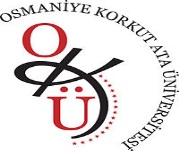 MÜHENDİSLİK FAKÜLTESİELEKTRİK-ELEKTRONİK MÜHENDİSLİĞİ BÖLÜMÜ2022-2023 BAHAR YARIYILI I. ÖĞRETİM DERS PROGRAMIOSMANİYE KORKUT ATA ÜNİVERSİTESİMÜHENDİSLİK FAKÜLTESİELEKTRİK-ELEKTRONİK MÜHENDİSLİĞİ BÖLÜMÜ2022-2023 BAHAR YARIYILI II. ÖĞRETİM DERS PROGRAMISaat1. SINIFSınıf2. SINIFSınıf3.SINIFSınıf4 SINIFSınıfPAZARTESİ08:15-09:00EEM-112 Bilgisayar ProgramlamaDr. Öğr. Üyesi İbrahim ÖZTÜRKEHB09PAZARTESİ09:15-10:00EEM-112 Bilgisayar ProgramlamaDr. Öğr. Üyesi İbrahim ÖZTÜRKEHB09EEM–212 Analog Elektronik Doç. Dr. Selahaddin Batuhan AKBENEI204EEM-352 Bilgisayar AğlarıDoç. Dr. Mehmet SÖNMEZEB101PAZARTESİ10:15-11:00EEM-112 Bilgisayar ProgramlamaDr. Öğr. Üyesi İbrahim ÖZTÜRKEHB09EEM–212 Analog Elektronik Doç. Dr. Selahaddin Batuhan AKBENEI204EEM-352 Bilgisayar AğlarıDoç. Dr. Mehmet SÖNMEZEB101PAZARTESİ11:15-12:00EEM-112 Bilgisayar ProgramlamaDr. Öğr. Üyesi İbrahim ÖZTÜRKEHB09EEM–212 Analog Elektronik Doç. Dr. Selahaddin Batuhan AKBENEI204EEM-352 Bilgisayar AğlarıDoç. Dr. Mehmet SÖNMEZEB101PAZARTESİ13:15-14:00EEM-202 Sayısal YöntemlerDoç. Dr. Mehmet SÖNMEZEI204EEM-362 Elektrik TesisleriDr. Öğr. Üyesi Çağatay CEBECİEI205PAZARTESİ14:15-15:00EEM-202 Sayısal YöntemlerDoç. Dr. Mehmet SÖNMEZEI204EEM-362 Elektrik TesisleriDr. Öğr. Üyesi Çağatay CEBECİEI205PAZARTESİ15:15-16:00EEM-202 Sayısal YöntemlerDoç. Dr. Mehmet SÖNMEZEI204EEM-362 Elektrik TesisleriDr. Öğr. Üyesi Çağatay CEBECİEI205PAZARTESİ16:15-17:00SALI08:15-09:00SALI09:15-10:00EEM-102 Matematik II Arş. Gör. Dr. Aykut EMNİYETEI104EEM-204 Malzeme Bilimi  Arş. Gör. Dr. Ahmet Çağrı KILINÇEI206EEM – 302 Kontrol SistemleriDoç. Dr. Halil EROLEI205EEM-473 Görüntü İşleme Dr. Öğr. Üyesi Yavuz Selim İŞLEREI204SALI10:15-11:00EEM-102 Matematik II Arş. Gör. Dr. Aykut EMNİYETEI104EEM-204 Malzeme Bilimi  Arş. Gör. Dr. Ahmet Çağrı KILINÇEI206EEM – 302 Kontrol SistemleriDoç. Dr. Halil EROLEI205EEM-473 Görüntü İşleme Dr. Öğr. Üyesi Yavuz Selim İŞLEREI204SALI11:15-12:00EEM-102 Matematik II Arş. Gör. Dr. Aykut EMNİYETEI104EEM-204 Malzeme Bilimi  Arş. Gör. Dr. Ahmet Çağrı KILINÇEI206EEM – 302 Kontrol SistemleriDoç. Dr. Halil EROLEI205EEM-473 Görüntü İşleme Dr. Öğr. Üyesi Yavuz Selim İŞLEREI204SALI13:15-14:00EEM-106 Teknik İng.- IDoç. Dr. Halil EROLEI207EEM-210 Devre Analizi IIDr. Öğr. Üyesi Yavuz Selim İŞLEREI206EEM - 322 Dijital Sinyal İşlemeProf. Dr. Elif Derya ÜBEYLİEI205EEM-472 Enformasyon TeorisiDr. Öğr. Üyesi Kemal BALIKÇI EI204SALI14:15-15:00EEM-106 Teknik İng.- IDoç. Dr. Halil EROLEI207EEM-210 Devre Analizi IIDr. Öğr. Üyesi Yavuz Selim İŞLEREI206EEM - 322 Dijital Sinyal İşlemeProf. Dr. Elif Derya ÜBEYLİEI205EEM-472 Enformasyon TeorisiDr. Öğr. Üyesi Kemal BALIKÇI EI204SALI15:15-16:00EEM-106 Teknik İng.- IDoç. Dr. Halil EROLEI207EEM-210 Devre Analizi IIDr. Öğr. Üyesi Yavuz Selim İŞLEREI206EEM - 322 Dijital Sinyal İşlemeProf. Dr. Elif Derya ÜBEYLİEI205EEM-472 Enformasyon TeorisiDr. Öğr. Üyesi Kemal BALIKÇI EI204SALI16:15-17:00ÇARŞAMBA08:15-09:15ÇARŞAMBA09:15-10:00EEM–104 Fizik IIProf. Dr. Muhittin ŞAHANEI206EEM-206 Elektromanyetik Alan TeorisiDr. Öğr. Üyesi Seda ERMİŞEI205EEM-494 Teknoloji ve İnovasyonDoç. Dr. Mehmet SÖNMEZEI204ÇARŞAMBA10:15-11:00EEM–104 Fizik IIProf. Dr. Muhittin ŞAHANEI206EEM-206 Elektromanyetik Alan TeorisiDr. Öğr. Üyesi Seda ERMİŞEI205EEM-342 Haberleşme Sist. (Lab.)Dr. Öğr. Üyesi Kemal BALIKÇIEI103EEM-494 Teknoloji ve İnovasyonDoç. Dr. Mehmet SÖNMEZEI204ÇARŞAMBA11:15-12:00EEM–104 Fizik IIProf. Dr. Muhittin ŞAHANEI206EEM-206 Elektromanyetik Alan TeorisiDr. Öğr. Üyesi Seda ERMİŞEI205EEM-342 Haberleşme Sist. (Lab.)Dr. Öğr. Üyesi Kemal BALIKÇIEI103ÇARŞAMBA13:15-14:00EEM-108 Lineer Cebir ve Vektör AnalizDr. Öğr. Üyesi Seda ERMİŞEI207EEM-208 Mühendisler için Olasılık ve İstatistikProf. Dr. Elif Derya ÜBEYLİEI206EEM-342 Haberleşme SistemleriDr. Öğr. Üyesi Kemal BALIKÇIEI205EEM-465 Kablosuz HaberleşmeDoç. Dr. Mehmet SÖNMEZEI204ÇARŞAMBA14:15-15:00EEM-108 Lineer Cebir ve Vektör AnalizDr. Öğr. Üyesi Seda ERMİŞEI207EEM-208 Mühendisler için Olasılık ve İstatistikProf. Dr. Elif Derya ÜBEYLİEI206EEM-342 Haberleşme SistemleriDr. Öğr. Üyesi Kemal BALIKÇIEI205EEM-465 Kablosuz HaberleşmeDoç. Dr. Mehmet SÖNMEZEI204ÇARŞAMBA15:15-16:00EEM-108 Lineer Cebir ve Vektör AnalizDr. Öğr. Üyesi Seda ERMİŞEI207EEM-208 Mühendisler için Olasılık ve İstatistikProf. Dr. Elif Derya ÜBEYLİEI206EEM-342 Haberleşme SistemleriDr. Öğr. Üyesi Kemal BALIKÇIEI205EEM-465 Kablosuz HaberleşmeDoç. Dr. Mehmet SÖNMEZEI204ÇARŞAMBA16:15-17:00PERŞEMBE08:15-09:00EEM-292 Akademik TürkçeDoç. Dr. Selahaddin Batuhan AKBENEI205PERŞEMBE09:15-10:00EEM-292 Akademik TürkçeDoç. Dr. Selahaddin Batuhan AKBENEI205EEM-481 Güç Sistem Analizi Doç. Dr. Halil EROLEI207PERŞEMBE10:15-11:00AİİT II Atatürk İlk. ve İnk. TarihiDoç. Dr. M. Fazıl HİMMETOĞLUONLINEEEM-294 Gönüllülük ÇalışmalarıDr. Öğr. Üyesi Yavuz Selim İŞLER  EI205EEM-481 Güç Sistem Analizi Doç. Dr. Halil EROLEI207PERŞEMBE11:15-12:00AİİT II Atatürk İlk. ve İnk. TarihiDoç. Dr. M. Fazıl HİMMETOĞLUONLINEEEM-294 Gönüllülük ÇalışmalarıDr. Öğr. Üyesi Yavuz Selim İŞLER  EI205EEM-481 Güç Sistem Analizi Doç. Dr. Halil EROLEI207PERŞEMBE13:15-14:00TD II Türk Dili IIÖğr. Gör. Funda YILDIRIMONLINEEEM–212 Analog Elektronik (Lab.)   Doç. Dr. Selahaddin Batuhan AKBEN  EI302PERŞEMBE14:15-15:00TD II Türk Dili IIÖğr. Gör. Funda YILDIRIMONLINEEEM–212 Analog Elektronik (Lab.)   Doç. Dr. Selahaddin Batuhan AKBEN  EI302PERŞEMBE15:15-16:00CUMA08:15-09:00CUMA09:15-10:00CUMA10:15-11:00EEM-490 Mezuniyet TeziBölüm Öğretim Üyeleri-CUMA11:15-12:00EEM-490 Mezuniyet TeziBölüm Öğretim Üyeleri-CUMA13:15-14:00YDİ-II Yabancı Dil II Öğr. Gör. Dr. Eyyup Serkan ÖNCELONLINEEEM–302 Kontrol Sistemleri (Lab)Doç. Dr. Halil EROLEI302EEM-446 Akıllı SistemlerDr. Öğr. Üyesi İbrahim ÖZTÜRKEHB09CUMA14:15-15:00YDİ-II Yabancı Dil II Öğr. Gör. Dr. Eyyup Serkan ÖNCELONLINEEEM–302 Kontrol Sistemleri (Lab)Doç. Dr. Halil EROLEI302EEM-446 Akıllı SistemlerDr. Öğr. Üyesi İbrahim ÖZTÜRKEHB09CUMA15:15-16:00YDİ-II Yabancı Dil II Öğr. Gör. Dr. Eyyup Serkan ÖNCELONLINEEEM-446 Akıllı SistemlerDr. Öğr. Üyesi İbrahim ÖZTÜRKEHB09Saat1. SINIFSınıf2. SINIFSınıf3.SINIFSınıf4 SINIFSınıfPAZARTESİ17:15-18:00YDİ-II Yabancı Dil II Öğr. Gör. Dr. Eyyup Serkan ÖNCELEEM–212 Analog Elektronik Doç. Dr. Selahaddin Batuhan AKBENEEM – 302 Kontrol SistemleriDoç. Dr. Halil EROLEEM-465 Kablosuz HaberleşmeDoç. Dr. Mehmet SÖNMEZPAZARTESİ18:15-19:00YDİ-II Yabancı Dil II Öğr. Gör. Dr. Eyyup Serkan ÖNCELEEM–212 Analog Elektronik Doç. Dr. Selahaddin Batuhan AKBENEEM – 302 Kontrol SistemleriDoç. Dr. Halil EROLEEM-465 Kablosuz HaberleşmeDoç. Dr. Mehmet SÖNMEZPAZARTESİ19:15-20:00YDİ-II Yabancı Dil II Öğr. Gör. Dr. Eyyup Serkan ÖNCELEEM–212 Analog Elektronik Doç. Dr. Selahaddin Batuhan AKBENEEM – 302 Kontrol SistemleriDoç. Dr. Halil EROLEEM-465 Kablosuz HaberleşmeDoç. Dr. Mehmet SÖNMEZPAZARTESİ20:15-21:00EEM-108 Lineer Cebir ve Vektör AnalizDr. Öğr. Üyesi Seda ERMİŞEEM–212 Analog Elektronik (Lab.)   Doç. Dr. Selahaddin Batuhan AKBENEEM-342 Haberleşme Sist. (Lab.)Dr. Öğr. Üyesi Kemal BALIKÇIEEM-494 Teknoloji ve İnovasyonDoç. Dr. Mehmet SÖNMEZPAZARTESİ21:15-22:00EEM-108 Lineer Cebir ve Vektör AnalizDr. Öğr. Üyesi Seda ERMİŞEEM–212 Analog Elektronik (Lab.)   Doç. Dr. Selahaddin Batuhan AKBENEEM-342 Haberleşme Sist. (Lab.)Dr. Öğr. Üyesi Kemal BALIKÇIEEM-494 Teknoloji ve İnovasyonDoç. Dr. Mehmet SÖNMEZPAZARTESİ22:15-23:00EEM-108 Lineer Cebir ve Vektör AnalizDr. Öğr. Üyesi Seda ERMİŞEEM-292 Akademik TürkçeDoç. Dr. Selahaddin Batuhan AKBENPAZARTESİ23:00-24:00EEM-292 Akademik TürkçeDoç. Dr. Selahaddin Batuhan AKBENSALI17:15-18:00EEM–104 Fizik II Prof. Dr. Muhittin ŞAHANEEM-210 Devre Analizi IIDr. Öğr. Üyesi Yavuz Selim İŞLEREEM - 322 Dijital Sinyal İşlemeProf. Dr. Elif Derya ÜBEYLİSALI18:15-19:00EEM–104 Fizik II Prof. Dr. Muhittin ŞAHANEEM-210 Devre Analizi IIDr. Öğr. Üyesi Yavuz Selim İŞLEREEM - 322 Dijital Sinyal İşlemeProf. Dr. Elif Derya ÜBEYLİSALI19:15-20:00EEM–104 Fizik II Prof. Dr. Muhittin ŞAHANEEM-210 Devre Analizi IIDr. Öğr. Üyesi Yavuz Selim İŞLEREEM - 322 Dijital Sinyal İşlemeProf. Dr. Elif Derya ÜBEYLİSALI20:15-21:00EEM-106 Teknik İng.- IDoç. Dr. Halil EROLEEM-206 Elektromanyetik Alan TeorisiDr. Öğr. Üyesi Seda ERMİŞEEM-342 Haberleşme SistemleriDr. Öğr. Üyesi Kemal BALIKÇIEEM-473 Görüntü İşleme Dr. Öğr. Üyesi Yavuz Selim İŞLERSALI21:15-22:00EEM-106 Teknik İng.- IDoç. Dr. Halil EROLEEM-206 Elektromanyetik Alan TeorisiDr. Öğr. Üyesi Seda ERMİŞEEM-342 Haberleşme SistemleriDr. Öğr. Üyesi Kemal BALIKÇIEEM-473 Görüntü İşleme Dr. Öğr. Üyesi Yavuz Selim İŞLERSALI22:15-23:00EEM-106 Teknik İng.- IDoç. Dr. Halil EROLEEM-206 Elektromanyetik Alan TeorisiDr. Öğr. Üyesi Seda ERMİŞEEM-342 Haberleşme SistemleriDr. Öğr. Üyesi Kemal BALIKÇIEEM-473 Görüntü İşleme Dr. Öğr. Üyesi Yavuz Selim İŞLERÇARŞAMBA17:15-18:00EEM-208 Mühendisler için Olasılık ve İstatistikProf. Dr. Elif Derya ÜBEYLİEEM-352 Bilgisayar AğlarıDoç. Dr. Mehmet SÖNMEZEEM-446 Akıllı SistemlerDr. Öğr. Üyesi İbrahim ÖZTÜRKÇARŞAMBA18:15-19:00EEM-208 Mühendisler için Olasılık ve İstatistikProf. Dr. Elif Derya ÜBEYLİEEM-352 Bilgisayar AğlarıDoç. Dr. Mehmet SÖNMEZEEM-446 Akıllı SistemlerDr. Öğr. Üyesi İbrahim ÖZTÜRKÇARŞAMBA19:15-20:00EEM-208 Mühendisler için Olasılık ve İstatistikProf. Dr. Elif Derya ÜBEYLİEEM-352 Bilgisayar AğlarıDoç. Dr. Mehmet SÖNMEZEEM-446 Akıllı SistemlerDr. Öğr. Üyesi İbrahim ÖZTÜRKÇARŞAMBA20:15-21:00EEM-202 Sayısal YöntemlerDoç. Dr. Mehmet SÖNMEZEEM–302 Kontrol Sistemleri (Lab)Doç. Dr. Halil EROL EEM-472 Enformasyon TeorisiDr. Öğr. Üyesi Kemal BALIKÇIÇARŞAMBA21:15-22:00TD II Türk Dili IIÖğr. Gör. Funda YILDIRIMEEM-202 Sayısal YöntemlerDoç. Dr. Mehmet SÖNMEZEEM–302 Kontrol Sistemleri (Lab)Doç. Dr. Halil EROL EEM-472 Enformasyon TeorisiDr. Öğr. Üyesi Kemal BALIKÇIÇARŞAMBA22:15-23:00TD II Türk Dili IIÖğr. Gör. Funda YILDIRIMEEM-202 Sayısal YöntemlerDoç. Dr. Mehmet SÖNMEZEEM-472 Enformasyon TeorisiDr. Öğr. Üyesi Kemal BALIKÇIPERŞEMBE17:15-18:00EEM-102 Matematik II Arş. Gör. Dr. Aykut EMNİYETEEM-294 Gönüllülük ÇalışmalarıDr. Öğr. Üyesi Yavuz Selim İŞLER EEM-481 Güç Sistem Analizi Doç. Dr. Halil EROLPERŞEMBE18:15-19:00EEM-102 Matematik II Arş. Gör. Dr. Aykut EMNİYETEEM-294 Gönüllülük ÇalışmalarıDr. Öğr. Üyesi Yavuz Selim İŞLER EEM-481 Güç Sistem Analizi Doç. Dr. Halil EROLPERŞEMBE19:15-20:00EEM-102 Matematik II Arş. Gör. Dr. Aykut EMNİYET EEM-481 Güç Sistem Analizi Doç. Dr. Halil EROLPERŞEMBE20:15-21:00EEM-490 Mezuniyet TeziBölüm Öğretim ÜyeleriPERŞEMBE21:00-22:00AİİT II Atatürk İlk. ve İnk. TarihiDoç. Dr. M. Fazıl HİMMETOĞLUEEM-490 Mezuniyet TeziBölüm Öğretim ÜyeleriPERŞEMBE22:15-23:00AİİT II Atatürk İlk. ve İnk. TarihiDoç. Dr. M. Fazıl HİMMETOĞLUCUMA17:15-18:00EEM-112 Bilgisayar ProgramlamaDr. Öğr. Üyesi İbrahim ÖZTÜRKEEM-204 Malzeme Bilimi  Arş. Gör. Dr. Ahmet Çağrı KILINÇCUMA18:15-19:00EEM-112 Bilgisayar ProgramlamaDr. Öğr. Üyesi İbrahim ÖZTÜRKEEM-204 Malzeme Bilimi  Arş. Gör. Dr. Ahmet Çağrı KILINÇCUMA19:15-20:00EEM-112 Bilgisayar ProgramlamaDr. Öğr. Üyesi İbrahim ÖZTÜRKEEM-204 Malzeme Bilimi  Arş. Gör. Dr. Ahmet Çağrı KILINÇCUMA20:15-21:00EEM-112 Bilgisayar ProgramlamaDr. Öğr. Üyesi İbrahim ÖZTÜRKEEM-362 Elektrik TesisleriDr. Öğr. Üyesi Çağatay CEBECİCUMA21:15-22:00EEM-362 Elektrik TesisleriDr. Öğr. Üyesi Çağatay CEBECİCUMA22:15-23:00EEM-362 Elektrik TesisleriDr. Öğr. Üyesi Çağatay CEBECİ